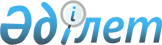 Об установлении публичного сервитута на земельные участкиПостановление акимата города Костаная Костанайской области от 23 декабря 2022 года № 2890
      В соответствии со статьей 18, пунктом 4 статьи 69 Земельного кодекса Республики Казахстан, статьей 31 Закона Республики Казахстан "О местном государственном управлении и самоуправлении в Республике Казахстан", на основании землеустроительных проектов, утвержденных приказами государственного учреждения "Отдел земельных отношений акимата города Костаная" № 1260, № 1261, № 1262, № 1263, № 1264 от 30 ноября 2022 года акимат города Костаная ПОСТАНОВЛЯЕТ:
      1. Установить государственному коммунальному предприятию "Костанай-Су" акимата города Костаная государственного учреждения "Отдел жилищно-коммунального хозяйства, пассажирского транспорта и автомобильных дорог акимата города Костаная" публичные сервитуты на земельные участки для реконструкции водопроводов по объектам, согласно приложению к настоящему постановлению.
      2. Государственному учреждению "Отдел земельных отношений акимата города Костаная" в установленном законодательством Республики Казахстан порядке обеспечить:
      1) направление настоящего постановления на официальное опубликование в эталонном контрольном банке нормативных правовых актов Республики Казахстан.
      2) размещение настоящего постановления на интернет-ресурсе акимата города Костаная после его официального опубликования.
      3. Контроль за исполнением настоящего постановления возложить на курирующего заместителя акима города Костаная.
      4. Настоящее постановление вводится в действие по истечении десяти календарных дней после дня его первого официального опубликования. Перечень земельных участков, на которые устанавливаются публичные сервитуты государственному коммунальному предприятию "Костанай-Су" акимата города Костаная государственного учреждения "Отдел жилищно-коммунального хозяйства, пассажирского транспорта и автомобильных дорог акимата города Костаная"
      1) "Реконструкция водопровода Д-300 мм по улице Летунова в границах улиц Амангельды-Тәуелсіздік, Костанай" по адресу: город Костанай, по улице Летунова в границах улиц Амангельды-Тәуелсіздік, общей площадью 0,4152 гектар;
      2) "Реконструкция водопровода Д-300 мм от пересечения улиц Каирбекова-Курганская до улицы Совхозная, 27, тепличный комбиинат, город Костанай" по адресу: город Костанай, от пересечения улиц Каирбекова-Курганская до улицы Совхозная, 27, тепличный комбиинат, общей площадью 1,0178 гектар;
      3) "Реконструкция водопровода по улице Хакимжановой в границах улиц Баймагамбетова-Абая, город Костанай" по адресу: город Костанай, по улице Хакимжановой в границах улиц Баймагамбетова-Абая, общей площадью 0,7240 гектар;
      4) "Реконструкция водопровода по улице Карбышева в границах улиц Чкалова-Воинов Интернационалистов, город Костанай" по адресу: город Костанай, по улице Карбышева в границах улиц Чкалова-Воинов Интернационалистов, общей площадью 0,4691 гектар;
      5) "Реконструкция водопровода по улице Узкоколейная в границах улиц Курганская-Узкоколейная, 16, город Костанай" по адресу: город Костанай, в границах улиц Курганская-Узкоколейная, 16, общей площадью 1,5842 гектар.
					© 2012. РГП на ПХВ «Институт законодательства и правовой информации Республики Казахстан» Министерства юстиции Республики Казахстан
				
      Аким 

М. Жундубаев
Приложениек постановлению акиматаот 23 декабря 2022 года№ 2890